Муниципальное бюджетное дошкольное образовательное учреждение№ 32 «Детский сад комбинированного вида»РАЗВЛЕЧЕНИЕ «ИНТЕЛЛЕКТУАЛЬНАЯ ИГРА».                                                                                                      Составитель:                                                                       Чернышева Татьяна АлександровнаКемеровоЦель: закрепить знания детей полученные в течение года.Задачи:Образовательная: Закрепить у детей знания математического счёта; Закрепить у детей знания по ЗКР определение позиции звука, буквы в словах;Закреплять у детей умения отгадывать загадки.Развивающая: Развивать слуховое восприятие, мышление, память.Воспитательная: Воспитывать ответственность, самостоятельность; Воспитывать интерес к интеллектуальным играм.                                                  Раздаточный материал: Ручки, карточки с заданиями, пособие по математике  (домики), картинки с изображением персонажей сказок.Оборудование: Барабан с волчок, доска магнитная.Ход игры.(Под музыку входят дети и родители, занимают свои места).Воспитатель. Дорогие ребята и родители сегодня мы поиграем в «ИНТЕЛЛЕКТУАЛЬНУЮ  ИГРУ». В игре участвуют две команды. Команда родителей - «Знатоки»   Девиз:                                                                                                                             Не страшны нам любые испытания,                                                                         Вперёд друзья, откроем новые знанья!                               команда детей - «Звёздочки»  Девиз:                                                                                                                               Группой дружной быть – это раз!                                                                          И задорными – это два!                                                                                                    Ну, а три – вмести к знаниям идти!Прежде чем мы начнём играть, отгадайте загадку, так вы узнаете тему нашей игры:                      Ты учишь буквы, складывать, считать,                                Цветы растить и бабочек ловить, 
                На всё смотреть и всё запоминать, 
                И всё родное, родину любить.                Что за дом здесь? ..(детский сад)        Ведущая крутит барабан с волчком(Состав числа – дети, родители решают задачи)     Вед:  Считаю цифры и квадратики              Я на занятии…. Математика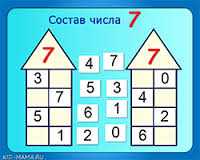 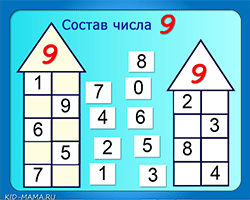 Родители: Батон разрезали на три части. Сколько разрезов сделали? (Два).Оля выше Веры, а Вера выше Тани. Кто выше Оля или Таня? (Оля).У бабушки Даши внук Паша, кот Пушок, собака Дружок. Сколько у бабушки внуков? (Один)В парке 8 скамеек. Три покрасили. Сколько скамеек стало в парке? (Восемь)Грузовик ехал в деревню. По дороге он встретил 4 легковые машины. Сколько машин ехало в деревню? (Одна)Что будет с вороной, когда ей исполнится 7 лет? (Пойдёт восьмой)Сколько яиц можно съесть натощак? (Одно. Все остальное будет съедено уже не натощак)Ведущая крутит барабан с волчкомМуз. ФизминуткаВедущая крутит барабан с волчкомДети и родители: загадывают загадки о сказках поочередно.Это что за очень странный                                           Этот сказочный герой
Человечек деревянный,                                                 С хвостиком, усатый,
На земле и под водой                                                    В шляпе у него перо,
Ищет ключик золотой,                                                  Сам весь полосатый. (Кот в сапогах)
Всюду нос сует он длинный…                                     Стрела молодца угодила в болото,
Кто же это? … (Буратино)                                           Ну где же невеста? Жениться охота!
Лечит он мышей и крыс,                                               А вот и невеста, глаза на макушке.
Крокодилов, зайцев, лис,                                              Невесту зовут…(Царевна-лягушка)
Перевязывает ранки                                                       В детстве все над ним смеялись,
Африканской обезьянке.                                                Оттолкнуть его старались:
И любой нам подтвердит:                                              Ведь никто не знал, что он
Это - доктор ...(Айболит)                                              Белым лебедем рождён.(Гад. утёнок)
Вы знаете девушку эту,                                                  Родилась у мамы дочка
Она в старой сказке воспета.                                          Из прекрасного цветочка.
Работала, скромно жила,                                                Хороша, малютка просто!
Не видела ясного солнышка,                                          С дюйм была малышка ростом.
Вокруг - только грязь и зола.                                                   (Дюймовочка)
А звали красавицу ...(Золушка)                                              В гости к бабушке пошла,
Пироги ей понесла.
Серый Волк за ней следил,
Обманул и проглотил.                                                                                                                 (Красная шапочка)      Ведущая крутит барабан с волчкомДети: З.К.Р. Определения звука, буквы в словах.Родители: Выложить последовательность картинок с изображением персонажей сказки.Дети: З.К.Р. Определение позиции звука, буквы «Р» в словах.                                                               Рома, рак, рыба, русалка.            Дорога, хурма, дырявый, дорогой Доктор, пар, светофор,спорРодители:Собрать последовательность сказки.Как называется сказка.Кто написал сказку. (народная русская сказка)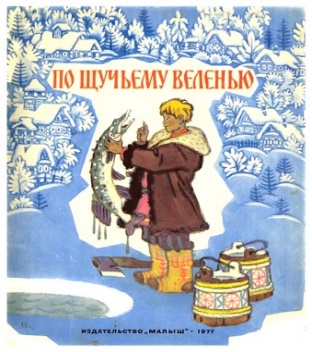 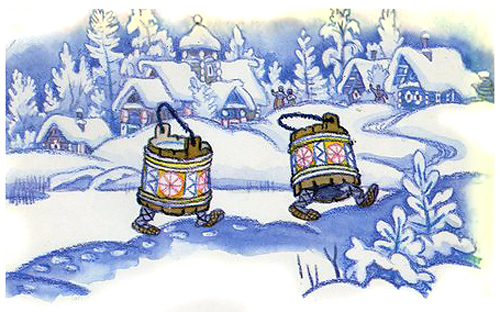 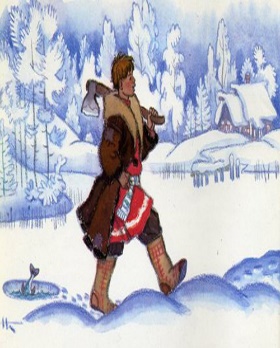 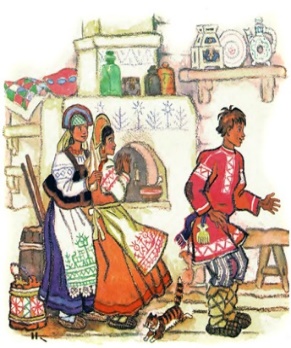  Ведущая крутит барабан с волчкомМуз. ФизминуткаВедущая крутит барабан с волчком(Закрепить умение находить заданную букву)Вед: Чёрные птички на каждой страничке 
Молчат, ожидают, кто их отгадает. (Буквы)Дети: Нужно будет найти букву «М» в таблице и зачеркнуть.                        Родители: «Филворд» Найти в сетке филворда названия животных из басен  И.А.Крылова, учитывая, что слова расположены по вертикали и горизонтали.(СОБАКА, КОЗЁЛ, ЛИСА, МЕДВЕДЬ, ЛОШАДЬ, КОТ, ОСЁЛ, КРЫСА, ВОЛК, СВИНЬЯ)Ведущая крутит барабан с волчком(Песня с голубого ручейка начинается река –поют дети и родители)От улыбки хмурый день светлей 
От улыбки в небе радуга проснется 
Поделись улыбкой своей 
И она к тебе не раз еще вернется 
                        Припев: И тогда наверняка вдруг запляшут облака 
                                        И кузнечик запиликает на скрипке 
                                        С голубого ручейка начинается река 
                                        Ну а дружба начинается с улыбки 
                                        С голубого ручейка начинается река 
                                        Ну а дружба начинается с улыбки От улыбки солнечной одной 
Перестанет плакать самый грустный дождик 
Сонный лес простится с тишиной 
И захлопает в зеленые ладоши 
                           Припев:                                      Ведущая крутит барабан с волчком(Дети читают стихи)1.Буквы дружно встали в ряд -              2.Математика – гимнастика ума.                                                                                                                                                                         Как солдатики стоят.                                 Логично мыслить учит нас она.                                                                                                                                                                                   Знаем их от А до Я                                     Из всех наук важнейшая,                                                                                                                                                                                          Буквы – дружная семья.                            Мудрая, точнейшая.3.Мы развиваем нашу речь,                    4.Мы мир учились познавать,                            Чтобы родной язык сберечь                       Любить природу, уважать,          Разучим сказки и стихи                              Мы знаем всех зверей и птиц            И будут знанья не плохи!                           Весь мир – без края и границ!ПОДВЕДЕНИЕ ИТОГОВНАГРАЖДЕНИЕ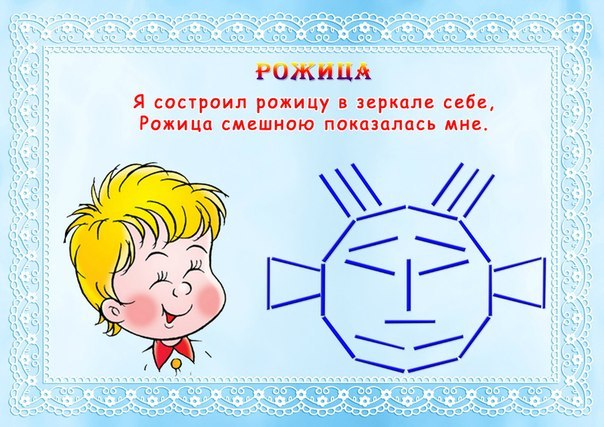 ПОДВЕДЕНИЕ ИТОГОВНАГРАЖДЕНИЕКАПМСУНОЬБЩЮМАМПНВМОЙЦУМТРМЕШИГРОМАКМУВЧМШЗМХВАПМИЕКМЫФЧМИЯШЁЦУВМЫФСМОРАГМНЪХЗМНГМКВМЫАМФЯЭМЛОЖМЕУМНЦМФТМНАРМВЫИМФЧМОГЕЩЮРОАМВКУМЫЧЯМШЛМРМНЕАМВСИТМОЛЕЪЗШХМПАМВКМУЦЯСТРМАКСМЫФМНГОМИСВИНЬЯТВНЬЯОПБВЮЧЖОСЁЛБАДУЖЮВЛЯРСАЗЮЭУКЕКМАОКИТПДАРДЕЦБАКОЗЁЛИОДЖУЖБСЛИСАДВНКХВХФБТВЛЕХРЛОШАДЬКЕДПЫЗКЛБЧЫОКЬБСВАДЛВЗТОПСА